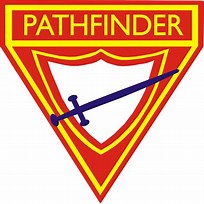 Ranger first aid standard requirements are: ❏ 1. Know the basic principles for mouth-to-mouth breathing and the treatment for an obstructed airway. Principles __________________________________________________ __________________________________________________________ Treatment __________________________________________ ___________________________________________________ ❏ 2. What is the difference between a heart attack and a stroke and the treatment for each? Heart attack ________________________________________________ __________________________________________________________ Treatment __________________________________________ ___________________________________________________ Stroke ____________________________________________________ __________________________________________________________ Treatment __________________________________________ ___________________________________________________ ❏ 3. Know the proper procedure for assisting a bleeding victim. __________________________________________________________ _________________________________________________________ __________________________________________________________ ❏ 4. Know the pressure points and how to correctly apply pressure at those points. __________________________________________________________ _________________________________________________________ _______________________________________________________________________________________________ _________________________________________________________ __________________________________________________________ __________________________________________________________ ❏ 5. Know the proper method of applying a tourniquet and when to apply one. __________________________________________________________ _________________________________________________________ __________________________________________________________ __________________________________________________________ ❏ 6. Know the causes of shock and demonstrate its proper treatment. __________________________________________________________ _________________________________________________________ __________________________________________________________ __________________________________________________________ ❏ 7. Know the proper procedure for assisting a victim of poisoning. __________________________________________________________ _________________________________________________________ __________________________________________________________ __________________________________________________________ ❏ 8. Know the proper procedure for assisting a burn victim. __________________________________________________________ _________________________________________________________ __________________________________________________________ __________________________________________________________ ❏ 9. Know how to properly apply the following bandages: a. Open and closed spiral c. Fingertip b. Figure-eight d. Cravat bandage to the head10. Know how to apply the following splints: a. Upper arm splint b. Ankle splint c. Forearm splint d. Kneecap splint.❏ 11. Know the proper treatment for the following: Head injuries _______________________________________________ __________________________________________________________ Internal injuries ____________________________________________ __________________________________________________________ Gunshot wounds ____________________________________________ __________________________________________________________ Injuries to the eye ___________________________________________ __________________________________________________________ Animal and insect bites _______________________________________ __________________________________________________________ Fainting and epilepsy ________________________________________ __________________________________________________________ Effects of heat and cold _______________________________________ __________________________________________________________ ❏ 12. Know what to do in an electrical emergency. __________________________________________________________ _________________________________________________________ __________________________________________________________ __________________________________________________________ ❏ 13. Know how to escape from a fire. __________________________________________________________ _________________________________________________________ __________________________________________________________ ❏ 14. Know how to obtain help in an emergency __________________________________________________________ _________________________________________________________ __________________________________________________________15. Know the proper procedure to assist a radiation-exposure victim. __________________________________________________________ _________________________________________________________ __________________________________________________________ __________________________________________________________ ❏ 16. Know the following rescue carries: a. Drag by shoulder b. Improvised litter c. Blanket drag d. Three-person hammock carry e. Two-person carry g. Litter carry f. Carry by extremitiesDate completed ____________ Instructor’s Signature____________                                                                                …………………………….PATHFINDER CLUBRANGER WORKSHEET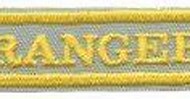 RANGER NAME:RANGER TEACHER:YEAR:RANGER CLASS: FIRST-AID STANDARD WORKSHEET